ГУБЕРНАТОР АМУРСКОЙ ОБЛАСТИРАСПОРЯЖЕНИЕот 4 октября 2019 г. N 192-рО СОЗДАНИИ РАБОЧЕЙ ГРУППЫВ целях разработки проекта стратегии социально-экономического развития Амурской области на период до 2035 года, а также плана мероприятий по реализации стратегии социально-экономического развития Амурской области на период до 2035 года создать рабочую группу в составе согласно приложению к настоящему распоряжению.ГубернаторАмурской областиВ.А.ОРЛОВПриложениек распоряжениюгубернатораАмурской областиот 4 октября 2019 г. N 192-рСОСТАВРАБОЧЕЙ ГРУППЫ ПО РАЗРАБОТКЕ ПРОЕКТА СТРАТЕГИИСОЦИАЛЬНО-ЭКОНОМИЧЕСКОГО РАЗВИТИЯ АМУРСКОЙ ОБЛАСТИНА ПЕРИОД ДО 2035 ГОДА, А ТАКЖЕ ПЛАНА МЕРОПРИЯТИЙПО РЕАЛИЗАЦИИ СТРАТЕГИИ СОЦИАЛЬНО-ЭКОНОМИЧЕСКОГОРАЗВИТИЯ АМУРСКОЙ ОБЛАСТИ НА ПЕРИОД ДО 2035 ГОДА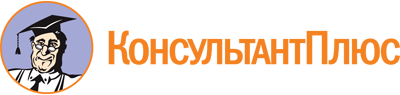 Распоряжение Губернатора Амурской области от 04.10.2019 N 192-р
(ред. от 09.11.2022)
"О создании рабочей группы"Документ предоставлен КонсультантПлюс

www.consultant.ru

Дата сохранения: 06.12.2022
 Список изменяющих документов(в ред. распоряжений губернатора Амурской областиот 09.02.2021 N 16-р, от 19.05.2021 N 83-р,от 07.12.2021 N 256-р, от 30.09.2022 N 213-р,от 09.11.2022 N 264-р)Список изменяющих документов(в ред. распоряжений губернатора Амурской областиот 09.02.2021 N 16-р, от 19.05.2021 N 83-р,от 07.12.2021 N 256-р, от 30.09.2022 N 213-р,от 09.11.2022 N 264-р)КукшенёваОксана Валерьевна- министр экономического развития и внешних связей области (руководитель рабочей группы)ЗубаньВиолетта Петровна- заместитель министра экономического развития и внешних связей области (заместитель руководителя рабочей группы)АбросимовАлексей Александрович- начальник управления по охране, контролю и регулированию использования объектов животного мира и среды их обитания областиДавыдоваГалина Александровна- руководитель Территориального органа Федеральной службы государственной статистики по Амурской области (по согласованию)ДоргуноваНадежда Александровна- министр культуры и национальной политики областиДуленоваЕлена Анатольевна- начальник управления занятости населения областиЗеленинАлександр Анатольевич- министр транспорта и дорожного хозяйства областиЗемнуховДенис Владимирович- министр цифрового развития и связи областиКирееваЕкатерина Петровна- первый заместитель министра экономического развития и внешних связей областиКиселёваНаталья Викторовна- министр социальной защиты населения областиКутекаДмитрий Геннадьевич- министр по физической культуре и спорту областиЛапонниковНикита Владимирович- заместитель начальника управления проектной деятельности областиЛапонниковаЕлена Владимировна- заместитель министра образования и науки областиЛеонтьеваСветлана Николаевна- заместитель председателя Правительства области - министр здравоохранения областиЛичманОльга Михайловна- начальник управления государственного регулирования цен и тарифов областиЛужновДмитрий Валерьевич- министр природных ресурсов областиМитрофановаТатьяна Сергеевна- исполняющий обязанности министра финансов областиОлиферовСергей Владимирович- министр имущественных отношений областиПузановПавел Игоревич- заместитель председателя Правительства областиСамохваловСергей Владимирович- начальник управления ветеринарии областиСевостьяновАлексей Александрович- заместитель председателя Правительства области - министр лесного хозяйства и пожарной безопасности областиСибиряковНиколай Александрович- министр строительства и архитектуры областиТарасовАлексей Алексеевич- министр жилищно-коммунального хозяйства областиТомиловаНаталья Сергеевна- начальник управления записи актов гражданского состояния областиТурковОлег Александрович- заместитель председателя Правительства области - министр сельского хозяйства областиЩегловаАнастасия Анатольевна- начальник отдела правовой и антикоррупционной экспертизы министерства юстиции области